Detail Menu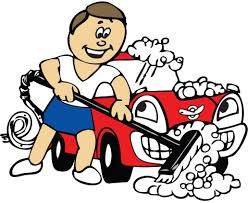 Wash & Vac:Hand wash, vacuum, clean windows & dress tiresCoupes, sedans, and reg. cab trucks $35.00Crew cabs, SUV’s and large vehicles $45.00Wash and Wax:Hand wash, Hand wax, vacuum, clean windows, & dress tiresCoupes, sedans, and reg. cab trucks $49.95Crew cabs, SUV’s and large vehicles $69.95Full Vehicle Detail:Hand wash, Hand wax, steam clean carpets and floor-mats, steam cloth seats, clean leather and condition, clean all plastic and vinyl, clean windows & dress tires (consoles and trunks cleaned upon personal items removal)Coupes, sedans, and reg. cab trucks $89.95Crew cabs, SUV’s and large vehicles $129.95Interior Clean Only:Vacuum, steam clean carpets, floor-mats and cloth seats, clean leather and condition, clean all plastic and vinyl & clean windows (inside only)(consoles and trunks cleaned upon personal items removal)Coupes, Sedans and reg. cab trucks $59.95Crew cabs, SUV’s and large vehicles $79.95Misc: Engine cleaning quoted on sight beginning at $39.95 / Vehicle buffing or color sanding quoted on sight beginning at $150.00                                 